TÉMA K ŘEŠENÍ V LIBERCI:LOKALITA LIBEREC – OBLAST MEZI HLAVNÍM VLAKOVÝM NÁDRAŽÍM A ULICÍ HANYCHOVSKOU:Jedná se o rozsáhlé území mezi hlavním vlakovým nádražím ČD a ulicí Hanychovskou.V minulosti tato oblast sloužila hlavně k výrobě. Byly zde podniky SEBA, GALVAUNION, výroba látek LICOLOR, pneuservis OBNOVA, garáže Požárního sboru drah atd.Většina těchto výrobních činností již v současné době neexistuje nebo funguje ve velmi omezené kapacitě a zůstávají zde po ní neutěšená území neudržovaných a zchátralých budov (tzv. brownfields), která by byla žádoucí využít pro novou životaschopnou funkci a co nejlépe je opětovně začlenit do městského organismu. Areál LICOLOR je v územně analytických podkladech evidovaný jako brownfields. Při ulici Hanychovská, po které vede tramvajová trať končící pod Ještědem, zůstaly původní městské domy s obchody a službami v přízemí a byty ve vyšších patrech. Tyto domy jsou většinou opraveny a aktivně začleněny do života města.Majetkově je absolutní většina pozemků i objektů v soukromém vlastnictví. Z hlediska stávajícího platného územního plánu je území převážně v plochách pracovních aktivit – drobná výroba, sklady, živnostenské provozovny, stavebnictví – (VD), dále v plochách bydlení městského (BM), bydlení čistého (BČ), garáží (G), v návrhových plochách veřejné vybavenosti (OS, OK) a v malé míře v plochách zeleně a vodních ploch.V návrhu nového územního plánu je kromě menších ploch sídelní zeleně (Z) a ploch vodních a vodohospodářských (V) celé území převážně v plochách smíšených aktivit (A), kde je regulativy určena maximální podlažnost od 3 do 4 NP, procento maximálního zastavění 30 až 40 % a minimální procento zeleně 20 až 30 %. Část lokality je dle návrhu nového územního plánu v přestavbových plochách smíšených centrálních o podlažnosti 4 NP, procenta maximálního zastavění 30 % a minimálního procenta zeleně 40 %.Dále je v rezervě navržen dopravní tunel včetně vedení tramvajové tratě spojující Hanychovskou ulici s ulicí Nákladní, který ústí do křižovatky u „starých bývalých pekáren“. Cílem řešení je revitalizace celého rozsáhlého území včetně širších vazeb (revitalizace hlavního vlakového nádraží ČD) a řešení lokálního centra u bývalých pekáren. V návrhu je nutno zakomponovat pěší propojení mezi průchodem pod hlavním nádražím ČD a ulicí Americkou (průchodnost územím). Toto pěší propojení je stále využíváno.Vhodné je zakomponovat do návrhu stávající vodní plochu jako místní rekreační prvek.Při dopravním řešení je nutno při zachování stávající tramvajové tratě v ulici Hanychovská (její stabilizace) navrhnout napojení Hanychovské ulice na ulici Švermova. S ulicí Na Františku v dopravním návrhu nepočítat pro zásobování hlavního vlakového nádraží a nahradit jiným dopravním napojením.Doporučujeme navrhnout etapizaci možné výstavby.Podrobnější specifikaci regulativů platného územního plánu, upřesnění prostorových regulativů území, digitálním mapy a další Vámi požadované podklady Vám zajistíme.SITUACE LOKALITY K ŘEŠENÍ:LIBEREC – OBLAST MEZI HLAVNÍM VLAKOVÝM NÁDRAŽÍM A ULICÍ HANYCHOVSKOU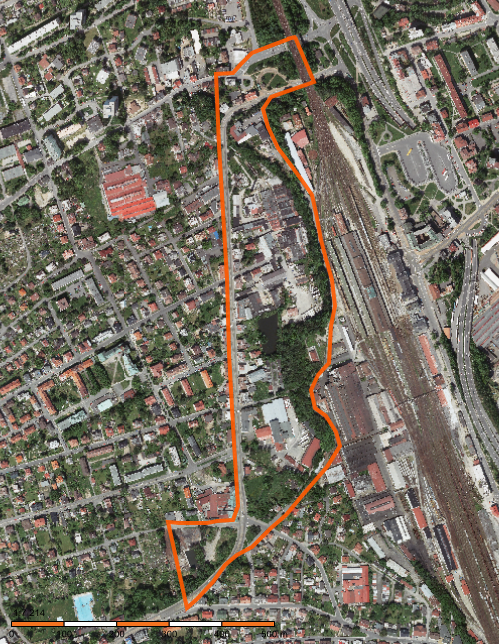 LETECKÝ SNÍMEK LOKALITY K ŘEŠENÍ:LIBEREC – OBLAST MEZI HLAVNÍM VLAKOVÝM NÁDRAŽÍM A ULICÍ HANYCHOVSKOU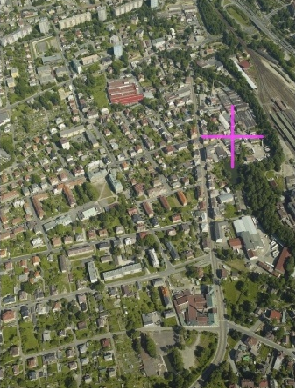 